การปลูกแตงโม1. ชื่อภูมิปัญญาที่ทากรบันทึก คือ การปลูกแตงโมเจ้าของภูมิปัญญาที่บันทึก	 นายซานูซี มามะที่อยู่เลขที่     63/1   หมู่ที่  6 บ้านโคกศิลา  ตำบลกะลุวอ   อำเภอเมืองนราธิวาส  จังหวัดนราธิวาสอาชีพ    เกษตร	อายุ 23 ปี โทร. 088-4895138 2. ประวัติความเป็นมาของภูมิปัญญาที่บันทึกแตงโมเปนผักตระกูลแตง ที่คนไทยเรารูจักบริโภคกันมานาน แลว นอกจากนิยมใชผลรับประทานแลวสวนของผลออนยอดออน ยัง ใชในการปรุงอาหารไดหลายชนิด แตงโมเปนพืชที่ปลูกงายสามารถปลูกไดทั่วทุกภาคของประเทศไทยทุกฤดูกาลตลอดปีแตงโมปลูกไดใน ดินแทบทุกชนิดแตปลูกไดดีในสภาพดินรวนปนทราย ซึ่งมีสภาพความ เปนกรดเปนดาง ประมาณ 5.0–7.5 มีการระบายนํ้าไดดี3. จุดเด่นของภูมิปัญญาที่บันทึก	รสชาติหมอหวาน หาซื้อได้ตามฤดูกาล	4. กระบวนการผลิต	- เตรียมพื้นที่ในการปลูกแตงโม- เมล็ดพันธุ์แตงโมที่จะปลูก- ปุ๋ย น้ำ จวบ พรั่วพรวนดิน	 ขั้นตอนการผลิตใช้เมล็ดพันธุ์ชูการ์เบบี้ อัตรา 40-50 กรัม/ไร่ เมล็ดพันธุ์ชาร์ลสตันเกรย์ และพันธุ์เหลือง อัตรา 250-500 กรัม/ไร่ โดยหยอดเป็นหลุมให้แต่ละหลุมในแถวห่างกัน 90 เซนติเมตร ส่วนแถวของแตงนั้นควรให้ห่างจากกันเท่ากับความยาวของเถาแตงโม หรือประมาณ 2-3 เมตร ในดินทรายขุดหลุมให้มีความกว้างยาวประมาณ 50 เซนติเมตร ลึกประมาณ 15 เซนติเมตร ส่วนในดินเหนียวขุดหลุมให้ลึกประมาณ 10 เซนติเมตร ใช้ปุ๋ยคอกที่ละเอียดคลุกเคล้ากับดินบน ใส่รองก้นหลุม ๆ ละ 4-5 ลิตร เตรียมหลุมทิ้งไว้ 1 วัน แล้วจึงลงมือปลูก หยอดหลุมละ 5 เมล็ดประโยชน์1. เป็นผลไม้ที่เหมาะกับผู้ต้องการลดความอ้วนหรือควบคุมน้ำหนักอย่างมาก เพราะมีแคลอรีต่ำ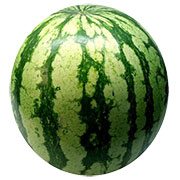 2. ประโยชน์แตงโมช่วยในการควบคุมน้ำหนักไม่ให้น้ำหนักเกิน ป้องกันการสะสมของไขมันที่เป็นอันตรายกับร่างกาย ลดปริมาณไขมันที่จับอยู่ภายในเลือด3. ช่วยบำรุงผิวพรรณและเส้นผมให้แข็งแรง เพราะประกอบไปด้วยวิตามินและแร่ธาตุหลายชนิด4. มีส่วนช่วยบำรุงสายตา เพราะมีวิตามินเอในผลแตงโม5. เปลือกหรือผลอ่อนใช้ทำเป็นอาหาร อย่างแกงส้ม เป็นต้น6. แตงโมพอกหน้า ใช้ทำเป็นทรีตเมนต์บำรุงผิว ช่วยเพิ่มความชุ่มชื่นให้แก่ผิว แก้ปัญหาผิวแห้งกร้าน ช่วยดูดซับความมันบนใบหน้า และลดอาการแสบแดง วิธีการง่าย ๆ เพียงแค่นำเนื้อแตงโมมาฝานบาง ๆ แล้วนำมาวางไว้บนผ้าขาวบาง จากนั้นนำมาวางปิดลงบนใบหน้าให้ทั่วทิ้งไว้ประมาณ 15 นาที แล้วล้างออกด้วยน้ำสะอาด-2-5. เทคนิค/เคล็ดลับตองคํานึงถึงอยูเสมอวา รากแตงโมสวนใหญเดินตามแนวนอนขนาดกับผิวดิน และเถาของมัน ฉะนั้นการใส  ปุยหลังปลูกควรใสที่ปลายราก และตองไมใสมากจนปุยเขมขนเกินไป และตองใหปุยอยูใน รูปที่คอยๆ ละลายนํ้า เพื่อใหรากดูดซับเอาไปใชไดพอดีการถ่ายทอดสืบทอดการจัดอบรมถ่ายทอดโดยคนรุ่นหลังสืบสานอาชีพของครอบครัวเพื่อเป็นรายได้ในการดำรงชีวิต-------------------------------------